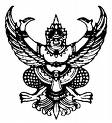 คำสั่ง...........................................................  ที่….……./…………                                          เรื่อง     ยุติเรื่องข้าราชการ	ด้วย…............(ชื่อ)................ข้าราชการกรุงเทพมหานครสามัญ ตำแหน่ง..............................สังกัด..................เลขที่ตำแหน่ง....................อัตราเงินเดือน ............ บาท ถูกกล่าวหาว่ากระทำผิดวินัยกรณี..............................................................................................................................................................           ผลการสอบสวนปรากฏว่า...................................................................................................................................................................................................................................................................................................................	อาศัยอำนาจตามความในมาตรา 44 มาตรา 52 (...........) แห่งพระราชบัญญัติระเบียบข้าราชการกรุงเทพมหานครและบุคลากรกรุงเทพมหานคร พ.ศ. 2554 ประกอบมาตรา 92/93 แห่งพระราชบัญญัติระเบียบข้าราชการพลเรือน พ.ศ. 2551 และข้อ 11 (1) ข้อ 66 ของกฎ ก.พ. ว่าด้วย
การดำเนินการทางวินัย พ.ศ. 2556 จึงให้ยุติเรื่อง................(ชื่อ)....................สั่ง  ณ วันที่….…….เดือน……………………..พ.ศ…………....	(ลงชื่อ)(…….........ชื่อผู้สั่ง….....….)………………ตำแหน่ง……………